STRUTTURAZIONE DELLE STORIE: COMPETENZE DI SCRITTURA DIGITALE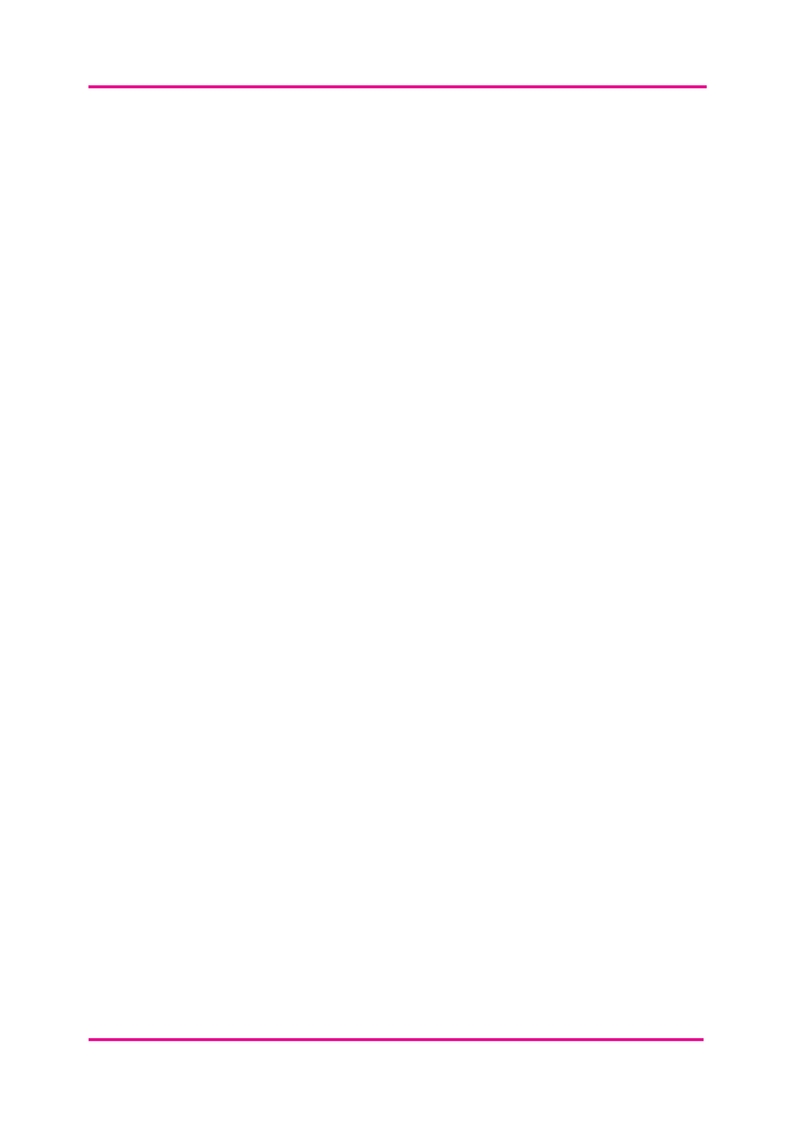 Nel mondo digitale, la scrittura è cambiata sotto diversi punti di vista. Ciò comprende nuovi media (ad es. i post sui blog) e nuovi modi di presentare le informazioni scritte (ad es. i documenti multimediali). SCRIVERE UN POST PER UN BLOGCompito: utilizzate quanto scoperto nelle vostre storie per elaborare la bozza e il contenuto di un post da 300-600 parole. Prima di iniziare, individuate:Il pubblico del post: a chi è diretto il post Lo scopo del post: perché state scrivendo questo post per questo pubblico particolareLa bozza deve contenere:Titolo del blogVoce caratterizzante del blog – tono scelto, livello di formalità ecc. Introduzione – come catturerete l’attenzione del lettore? Da quale prospettiva parlerete?Sezioni/sottotitoli chiave – punti chiave, sviluppo della prospettiva ecc.Conclusione – come utilizzare le informazioni, appello alla mobilitazione, discussione/interazione successiva Strumenti strutturali – punti dell’elenco, stile e dimensioni del font ecc. Termini e frasi SEOCitazioni chiave riprese dalla storiaHyperlink e/o riferimenti incrociati Strumenti strutturali – punti dell’elenco, stile e dimensioni del font ecc. Elenco degli elementi grafici, delle immagini, degli audio e/o dei video utilizzati nel postSCRIVERE UN REPORT INTERATTIVOCompito: utilizzate quanto scoperto nelle vostre storie per elaborare la bozza e il contenuto di un report riassuntivo di 3-4 pagine. Prima di iniziare, individuate:Il pubblico del report: a chi è diretto il report Lo scopo del report: perché state scrivendo questo report per questo pubblico particolareLa bozza deve contenere:Titolo del reportIntroduzione – come iniziereste il report? Che genere di contestualizzazione sarebbe necessaria?Sezioni/sottotitoli chiave (compresa una breve descrizione del contenuto)Conclusione – elenco delle scoperte chiave, delle raccomandazioni, dei link a un contesto più ampio ecc.Citazioni chiave riprese dalla storiaHyperlink e/o riferimenti incrociati Strumenti strutturali – punti dell’elenco, stile e dimensioni del font ecc. Elenco degli elementi grafici, delle immagini, degli audio e/o dei video utilizzati nel postTUTORIAL E SUPPORTO ONLINEHyperlink in Microsoft Word – http://goo.gl/3nEKbR Riferimenti incrociati in Microsoft Word – http://goo.gl/Y8jcim Consigli fondamentali sui blog – http://goo.gl/hMgmXr Consigli di SEO base per la scrittura di blog – http://goo.gl/DVYWwV  
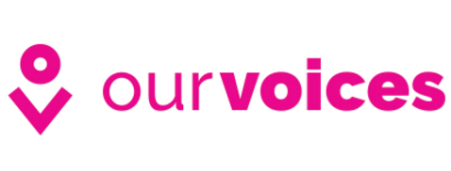 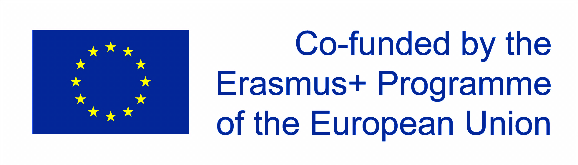 